Skills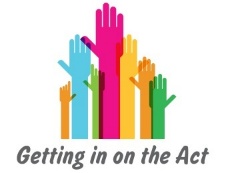 Personal qualitiesKnowledge